Badajoz, a      de                de 20Fdo.: (Tutor/a)	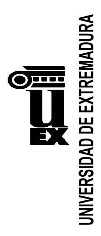 ANEXO V.bACTA PROVISIONAL DE CALIFICACIÓN DELTRABAJO FIN DE GRADO (modalidad simplificada)Facultad de Ciencias Económicas y EmpresarialesCurso 20 /20   Convocatoria  ANEXO V.bACTA PROVISIONAL DE CALIFICACIÓN DELTRABAJO FIN DE GRADO (modalidad simplificada)Facultad de Ciencias Económicas y EmpresarialesCurso 20 /20   Convocatoria  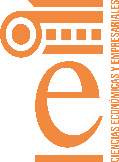 TÍTULO DEL GRADOTÍTULO DEL GRADOTÍTULO DEL GRADOTÍTULO DEL GRADOTÍTULO DEL GRADOTÍTULO DEL GRADOTITULO DEL TRABAJO FIN DE GRADOTITULO DEL TRABAJO FIN DE GRADOTITULO DEL TRABAJO FIN DE GRADOTITULO DEL TRABAJO FIN DE GRADOTITULO DEL TRABAJO FIN DE GRADOTITULO DEL TRABAJO FIN DE GRADOAUTOR DEL TRABAJO FIN DE GRADO (Nombre y DNI)AUTOR DEL TRABAJO FIN DE GRADO (Nombre y DNI)AUTOR DEL TRABAJO FIN DE GRADO (Nombre y DNI)AUTOR DEL TRABAJO FIN DE GRADO (Nombre y DNI)AUTOR DEL TRABAJO FIN DE GRADO (Nombre y DNI)AUTOR DEL TRABAJO FIN DE GRADO (Nombre y DNI)Tutor del Trabajo Fin de GradoTutor del Trabajo Fin de GradoÁrea de ConocimientoÁrea de ConocimientoÁrea de ConocimientoÁrea de ConocimientoCalificaciónCalificaciónCalificaciónCalificaciónCalificaciónCalificaciónCalificación final en número y letra+ En caso de Defensa de TFG en modalidad simplificada la calificación debe ir de 0 a 7.Calificación final en número y letra+ En caso de Defensa de TFG en modalidad simplificada la calificación debe ir de 0 a 7.Calificación final en número y letra+ En caso de Defensa de TFG en modalidad simplificada la calificación debe ir de 0 a 7.Calificación final en número y letra+ En caso de Defensa de TFG en modalidad simplificada la calificación debe ir de 0 a 7.